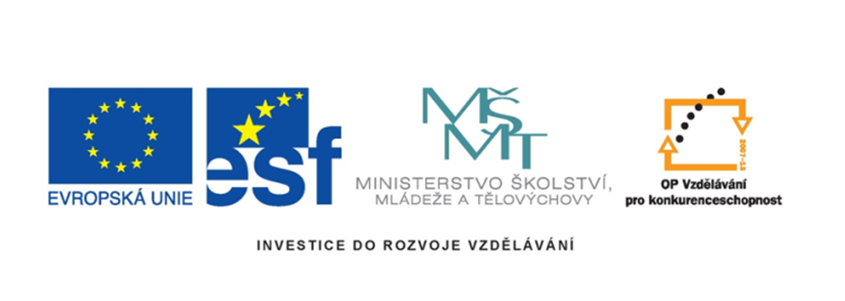 Název projektu: šablony ŠpičákČíslo projektu: CZ.1.07/1.4.00/21.2735Šablona: III/2Autor výukového materiálu: Mgr. Iveta HonzejkováVýukový materiál vytvořen: 13.3.2012Výukový materiál je určen: 2. RočníkČlověk a jeho svět32_191_u nás doma _49Anotace:                       Pracovní list je vytvořen pro žáky druhých tříd a je                                        zaměřen na téma rodiny, příbuzných, volného času rodiny.Autor:                            Mgr. Iveta  Honzejková               Jazyk:                            ČeštinaOčekávaný výstup:     Základní znalosti o rodině a vztazích v rodině.Speciální vzdělávací potřeby:  ŽádnéKlíčová slova:               Rodina úzká, širší, členové rodiny, Druh učebního materiálu: Pracovní listDruh interaktivity:      AktivitaCílová skupina:            ŽákStupeň a typ  vzdělávání :   Základní vzdělávání – první stupeň – první obdobíTypická věková  skupina :  7-8 letCelková velikost: 131 kBPoužité zdroje:Smart Notebook 11– klipartMS office 2010 - klipartPřemýšlej a podtrhni jaký by měl být domov:krásný   ošklivý  bezpečný  klidný smutný  nebezpečný veselý špinavý čistýDoplň jména členů své rodiny:                                            Rozšířená rodina                                                Úzká rodina









Víš, kým jsi? Doplň následující věty:Já jsem __________________své maminky a svého otce.Já jsem __________________________ svých sourozenců.Já jsem ___________________svých dědečků a babiček.Já jsem ___________________ svých prababiček a __________________ .Já jsem__________________ své tety a svého ____________________  .Já jsem _________________  dětí své tety a strýce. Nakresli co nejraději děláš se svojí rodinou: